Выпуск № 13 (376)09 апреля 2021 годаМУНИЦИПАЛЬНЫХ ПРАВОВЫХ АКТОВБУТУРЛИНОВСКОГО ГОРОДСКОГО ПОСЕЛЕНИЯБУТУРЛИНОВСКОГО МУНИЦИПАЛЬНОГО РАЙОНАВОРОНЕЖСКОЙ ОБЛАСТИВ сегодняшнем номере Вестника публикуются нормативные правовые акты Бутурлиновского городского поселения.__________________________________________________________________Утвержден решением Совета народных          отпечатан в администрации Бутурлиновскогодепутатов Бутурлиновского городского          городского поселения по адресу: пл. Воли, 1поселения № 314 от 22.04.2009 года.               г. Бутурлиновка, Воронежская область, 397500Тираж: 15 экз. Объем: 3 листаБесплатноОтветственный за выпуск: Рачкова Л.А.учредитель: администрация Бутурлиновского городского поселения  Бутурлиновского муниципального района Воронежской областиСОДЕРЖАНИЕ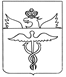 АдминистрацияБутурлиновского городского поселения Бутурлиновского муниципального районаВоронежской областиПостановлениеот 01.04.2021 г. № 127         г. БутурлиновкаО внесении изменений в Положение об оплате труда работников муниципального казенного учреждения «Управление городского хозяйства» Бутурлиновского городского поселения Бутурлиновского муниципального района Воронежской области, утвержденное постановлением администрации Бутурлиновского городского поселения от 01.09.2016 №676 В соответствии со ст. 144 Трудового кодекса Российской Федерации, частью 2 статьи 53 Федерального закона от 06.10.2003 № 131-ФЗ «Об общих принципах организации местного самоуправления в Российской Федерации», администрация Бутурлиновского городского поселения ПОСТАНОВЛЯЕТ:Внести изменения в Положение об оплате труда работников муниципального казенного учреждения «Управление городского хозяйства» Бутурлиновского городского поселения Бутурлиновского муниципального района Воронежской области, утвержденное постановлением администрации Бутурлиновского городского поселения от 01.09.2016 №676, заменив в пункте 4.1 раздела 4 слова «до 200 процентов» словами «до 250 процентов». Опубликовать настоящее постановление в официальном периодическом печатном издании «Вестник муниципальных правовых актов Бутурлиновского городского поселения Бутурлиновского муниципального района Воронежской области» и разместить в информационно-телекоммуникационной сети «Интернет» на официальном сайте органов местного самоуправления Бутурлиновского городского поселения Бутурлиновского муниципального района Воронежской области.Настоящее постановление вступает в силу с момента опубликования, и распространяет свое действие на правоотношения, возникшие с 01.01.2021 г. Контроль исполнения настоящего постановления оставляю за собой.Глава администрации Бутурлиновского городского поселения                                                                          А.В. ГоловковЧисленность, заработная плата муниципальных служащих и подведомственных учрежденийза 1 квартал 2021 г.ИНФОРМАЦМОННОЕ СООБЩЕНИЕ Добровольцы – одна из ключевых сил развития города. Это всегда неравнодушные жители, которым важно, чтобы окружающее пространство было комфортным и удобным для всех. Именно такого мнения придерживаются бутурлиновские волонтёры, которые уже стали частью большой команды для помощи в голосовании за объекты благоустройства на общероссийской платформе http://36.gorodsreda.ru/.

Помощь бутурлиновцам в голосовании будут оказывать порядка 10 волонтёров. Они расскажут жителям о проектах формирования городской среды, выставленных на обсуждение, работе платформы и возможности повлиять на то, какие общественные пространства будут благоустроены в 2022 году.

Голосование пройдет с 26 апреля по 30 мая в рамках федерального проекта «Формирование комфортной городской среды». Сделать свой выбор смогут жители в возрасте от 14 лет. Для того чтобы отдать голос за проект, нужно зарегистрироваться с помощью портала Госуслуги, либо по номеру телефона.

В Бутурлиновке на благоустройство претендуют 3 объекта:

1.    сквер и спортивная зона по ул. Заводская;
2.     обустройство ул. Дорожная;
3.     обустройство ул. Крупской.

В этих точках, а также на других улицах города будут работать волонтёры в период голосования. Каждый из них имеет опыт работы в этом направлении и готов посвятить свое время поддержке проекта общероссийской важности.

Жителей призываем активно участвовать в голосовании. Именно Ваше мнение определяет, какой из объектов будет реконструирован в первую очередь. Остальные объекты, получившие поддержку жителей, не останутся без внимания - они станут основой для формирования будущих программ.1Постановление администрации Бутурлиновского городского поселения от 01.04.2021 года №127 «О внесении изменений в Положение об оплате труда работников муниципального казенного учреждения «Управление городского хозяйства» Бутурлиновского городского поселения Бутурлиновского муниципального района Воронежской области, утвержденное постановлением администрации Бутурлиновского городского поселения от 01.09.2016 №676»2Информационное сообщение о численности и о заработной плате муниципальных служащих и подведомственных муниципальных учреждений за 1 квартал 2021 года 3Информационное сообщение о  бутурлиновских волонтёрах ЧисленностьЗаработная платаМуниципальные и не муниципальные служащие10870 048,18МКУ «УГХ»13655 235,96МКУ «БКЦ»7545 838,10МКУ «БФОЦ»21644 582,68